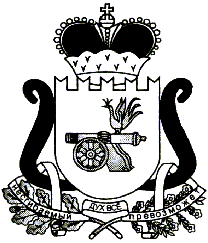 СОВЕТ ДЕПУТАТОВ ХИСЛАВИЧСКОГО ГОРОДСКОГО ПОСЕЛЕНИЯ ХИСЛАВИЧСКОГО РАЙОНА СМОЛЕНСКОЙ ОБЛАСТИРЕШЕНИЕ от 27.02.2017                                                                                                    № 63О утверждении отчета о деятельностиКонтрольно-ревизионной комиссиимо «Хиславичский район» Смоленской области за 2016 годСовет депутатов Хиславичского городского поселения Хиславичского района Смоленской области РЕШИЛ:Заслушав отчет председателя Контрольно-ревизионной комиссии муниципального образования «Хиславичский район» Смоленской области Т.Н.Златаревой о деятельности по внешнему муниципальному финансовому контролю в Хиславичском городском поселении Хиславичского района Смоленской области за 2016 год Совет депутатов Хиславичского городского поселения Хиславичского района Смоленской области РЕШИЛ:1.Утвердить и принять к сведению отчет о результатах деятельности Контрольно-ревизионной комиссии муниципального образования «Хиславичский район» Смоленской области по внешнему муниципальному финансовому контролю в Хиславичском городском поселении Хиславичского района Смоленской области за 2016год. 2. Настоящее решение и текст отчета разместить на сайте Администрации муниципального образования «Хиславичский район» Смоленской области.Глава муниципального образованияХиславичского городского поселенияХиславичского района Смоленской области                                                О.Б.Маханек